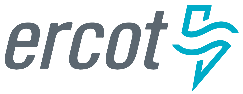 December 2016 ERCOT Monthly Operations Report
Reliability and Operations Subcommittee Meeting February 2nd, 2016Table of Contents1.	Report Highlights	12.	Frequency Control	22.1.	Frequency Events	22.2.	Responsive Reserve Events	32.3.	Load Resource Events	33.	Reliability Unit Commitment	34.	Wind Generation as a Percent of Load	45.	Congestion Analysis	45.1.	Notable Constraints for December	45.2.	Generic Transmission Constraint Congestion	65.3.	Manual Overrides for December	65.4.	Congestion Costs for Calendar Year 2016	66.	System Events	76.1.	ERCOT Peak Load	76.2.	Load Shed Events	76.3.	Stability Events	76.4.	Notable PMU Events	86.5.	TRE/DOE Reportable Events	86.6.	New/Updated Constraint Management Plans	86.7.	New/Modified/Removed SPS	86.8.	New Procedures/Forms/Operating Bulletins	87.	Emergency Conditions	87.1.	OCNs	87.2.	Advisories	87.3.	Watches	97.4.	Emergency Notices	98.	Application Performance	98.1.	TSAT/VSAT Performance Issues	98.2.	Communication Issues	98.3.	Market System Issues	9Appendix A: Real-Time Constraints	10Report HighlightsThe unofficial ERCOT peak for December was 57,968 MW.There were two frequency events in December. PMU data indicates the ERCOT system transitioned well in each case.There were two instances where Responsive Reserves were deployed, one of which was the result of a frequency event.There were no RUC commitments in December. The level of reportable SCED congestion decreased in December. This congestion was mostly due to planned outages. There were twenty-five instances over 20 days on the Generic Transmission Constraints (GTCs) in December. There were fifteen days on the Panhandle GTC and ten days on the Liston GTC in December.  There was no activity on the remaining GTCs during the Month.There were no application issues to report for December. Frequency ControlFrequency EventsThe ERCOT Interconnection experienced two frequency events in December, all of which resulted from Resource trips. The average event duration was approximately 0:04:05.When analyzing frequency events, ERCOT evaluates PMU data according to industry standards. Events with an oscillating frequency of less than 1 Hz are considered to be inter-area, while higher frequencies indicate local events. Industry standards specify that damping ratio for inter-area oscillations should be 3.0% or greater. All events listed below indicate the ERCOT system met these standards and transitioned well after each disturbance.Reported frequency events will include both frequency events where frequency was outside the range of 60±0.1 Hz as well as those determined to be Frequency Measurable Events (FME) as defined by BAL-001-TRE-1.  Delta Frequency is defined as the difference between the pre-perturbation and post-perturbation frequency.  The Duration of Event is defined as the time it takes for the frequency to recover to lesser/greater of the frequency at the time of the frequency event (t(0) or “A-point”) for low/high-frequency events, respectively.  Further details on FMEs can be found in the MIS posted BAL-001-TRE-1 PDCWG Unit Performance reports.  A summary of the frequency events is provided below:*Currently, the Critical Inertia Level for ERCOT appears to be around 100 GW-s (link)(Note: frequency events highlighted in blue have been identified as FMEs per BAL-001-TRE-1 and the Performance Disturbance Compliance Working group.)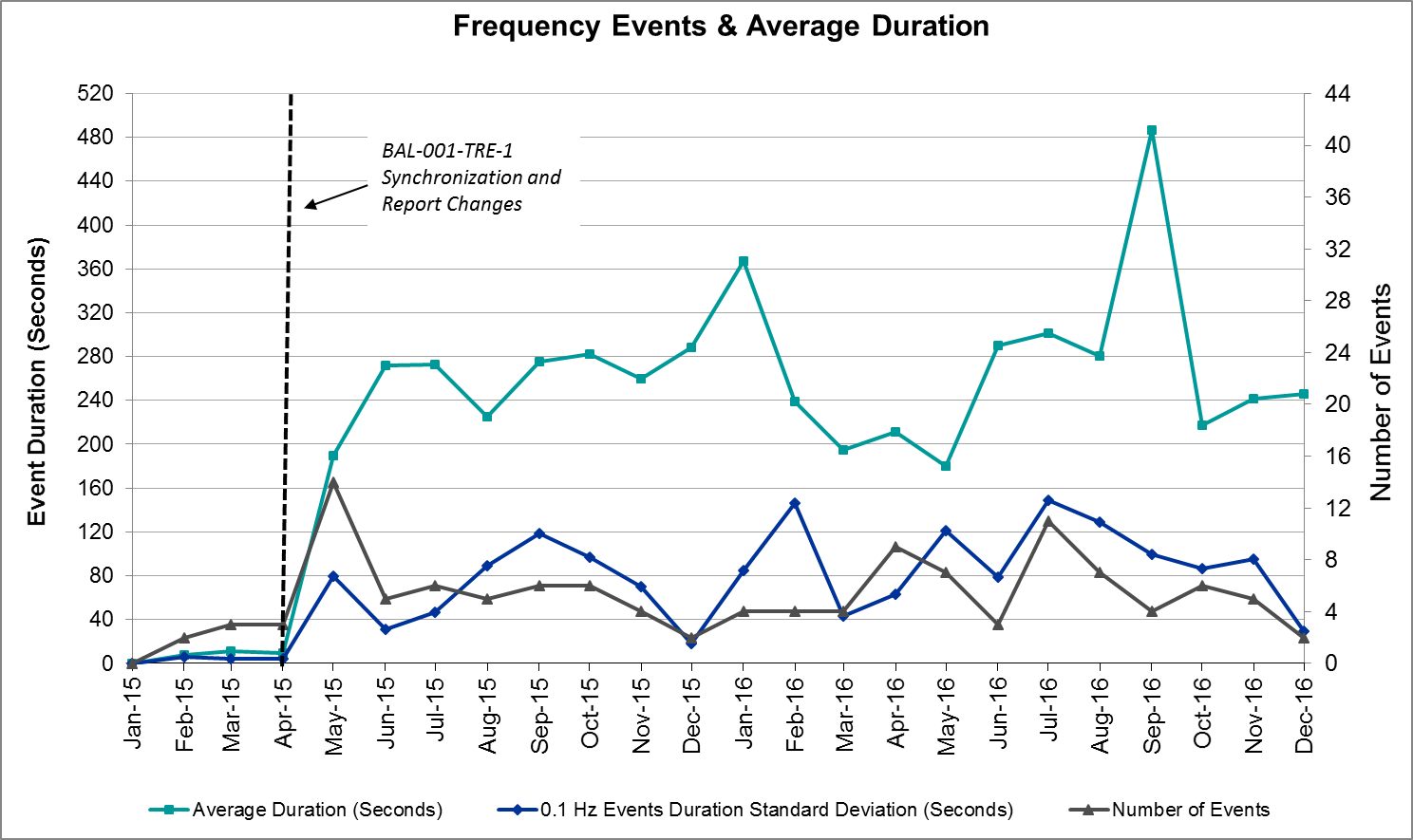 Responsive Reserve EventsThere were two events where Responsive Reserve MWs were released to SCED in December. The events highlighted in blue were related to frequency events reported in Section 2.1 above.Load Resource EventsNone.Reliability Unit CommitmentERCOT reports on Reliability Unit Commitments (RUC) on a monthly basis. Commitments are reported grouped by operating day and weather zone. The total number of hours committed is the sum of the hours for all the units in the specified region. Additional information on RUC commitments can be found on the MIS secure site at Grid  Generation  Reliability Unit Commitment.There were no DRUC commitments in December.There were no HRUC commitments in December.			Wind Generation as a Percent of Load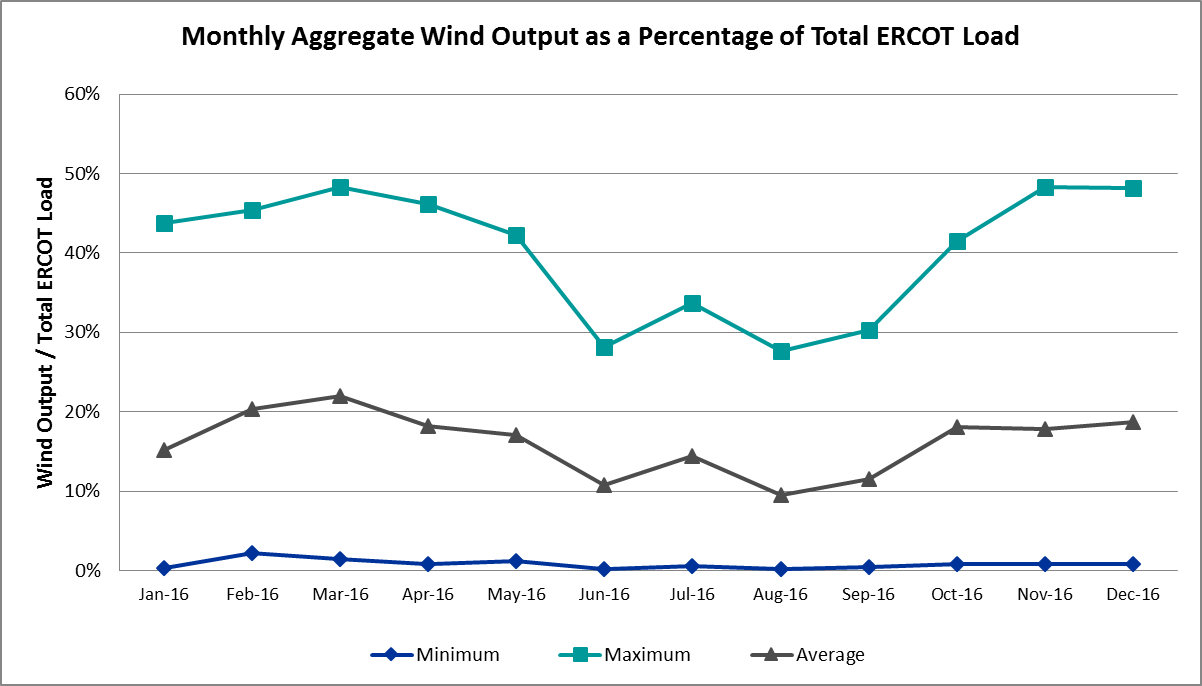 Congestion AnalysisThe number of congestion events experienced by the ERCOT system decreased in December. There were twenty-five instances of activity on the Generic Transmission Constraints (GTCs) in December.Notable Constraints for DecemberNodal protocol section 3.20 specifies that ERCOT shall identify transmission constraints that are active or binding three or more times within a calendar month. As part of this process, ERCOT reports congestion that meets this criterion to ROS. In addition ERCOT also highlights notable constraints that have an estimated congestion rent exceeding $1,000,000 for a calendar month. These constraints are detailed in the table below. Rows highlighted in blue indicate the congestion was affected by one or more outages. For a list of all constraints activated in SCED for the month of December, please see Appendix A at the end of this report.Generic Transmission Constraint CongestionThere were fifteen days on the Panhandle GTC and ten days on the Liston GTC in December.  There was no activity on the remaining GTCs during the Month.Note: This is how many times a constraint has been activated to avoid exceeding a GTC limit, it does not imply an exceedance of the GTC occurred or that the GTC was binding.Manual Overrides for DecemberNone.Congestion Costs for Calendar Year 2016The following table represents the top twenty active constraints for the calendar year based on the estimated congestion rent attributed to the congestion. ERCOT updates this list on a monthly basis.System EventsERCOT Peak LoadThe unofficial ERCOT peak load for the month was 57,968 MW and occurred on December 19th during hour ending 8:00.	Load Shed EventsNone.Stability EventsNone.Notable PMU EventsERCOT analyzes PMU data for any significant system disturbances that do not fall into the Frequency Events category reported in section 2.1. The results are summarized in this section once the analysis has been completed.There were no reportable events in December.TRE/DOE Reportable EventsNone.New/Updated Constraint Management PlansMP_2016_13New/Modified/Removed SPSNone.New Procedures/Forms/Operating BulletinsERCOT has revised the following procedure manuals, effective December 30, 2016.Emergency ConditionsOCNs AdvisoriesWatchesNone.Emergency NoticesNone.Application PerformanceTSAT/VSAT Performance IssuesNone.	Communication IssuesNone.Market System IssuesNone.Appendix A: Real-Time ConstraintsThe following is a complete list of constraints activated in SCED for the month of December.  Full contingency descriptions can be found in the Standard Contingencies List located on the MIS secure site at Grid  Generation  Reliability Unit Commitment.Date and TimeDelta FrequencyMax/Min FrequencyDuration of EventPMU DataPMU DataPMU DataLoadWindInertia*CommentsCommentsDate and Time(Hz)(Hz)Duration of EventOscillation Mode (Hz)Damping RatioDamping Ratio(MW)% (GW-s)12/23/2016 16:540.10059.870:04:260.7613%36,671 36,671 14%196.710 196.710 Unit Trip of 570MW12/28/2016 10:060.05259.870:03:45No PMU Data Available.No PMU Data Available.    35,616     35,616 19%    197.118     197.118 Unit Trip of 415MWDate and Time Released to SCEDDate and Time RecalledDuration of EventMaximum MWs ReleasedComments12/23/2016 16:54:1312/23/2016 16:57:440:03:31469.4412/28/2016 10:06:2812/28/2016 10:10:520:04:24775.95Contingency NameOverloaded Element# of Days Constraint ActiveCongestion RentTransmission ProjectContingency NameOverloaded Element# of Days Constraint ActiveCongestion RentTransmission ProjectBasecasePanhandle GTC25$5,159,849.84Panhandle UpgradeHicks Switch - Alliance & Roanoke Switch 345 kVEagle Mountain Ses - Morris Dido 138kV3$3,540,816.144252Hicks Switch - Alliance & Roanoke Switch 345 kVWagley Robertson - Summerfield 138kV2$2,216,780.97DKCT Roans Prarie-Rothwood & Singleton-Tomball 345kVSingleton - Zenith 345kV3$1,753,444.11Houston Import ProjectCarrolton Northwest - Lewisville Switch 345 kVCarrollton Northwest - Lakepointe Tnp 138kV7$1,277,369.545488Carrolton Northwest - Lewisville Switch 345 kVTi Tnp - West Tnp 138kV4$947,958.58Carrolton Northwest - Lewisville Switch 345 kVLewisville Switch - Jones Street Tnp 138kV5$589,172.37DCKT Sandow Switch - Austrop 345kVHoward Lane Tap - Howard Lane Aen 138kV16$574,750.29Mercers Gap Sw to Comanche Switch (Oncor) 138 kVHolder FMR1 138/69kV18$557,719.28Loyola Sub to Kleberg Aep 138 kVLoyola Sub 69_1 138/69kV7$527,897.44Jardin to Cotulla Sub 138 kVDilley Switch Aep - Cotulla Sub 69kV4$503,779.185222DCKT Jewett - Singleton 345 kVBtu_Jack_Creek - Twin Oak Switch 345kV5$330,958.44Houston Import ProjectDCKT Gibbons Creek - Singleton 345 kVJewett - Singleton 345kV3$215,811.77Houston Import ProjectLaquinta - Lobo 138 kVBruni Sub 69_1 138/69kV9$215,520.955529BasecaseListon GTC13$207,335.265171Fppyd1-Salem & Fayett 345kVSmithville - Winchester 138kV3$188,671.425272Mercers Gap Sw to Comanche Switch (Oncor) 138 kVCamp Bowie (Oncor) - Brownwood Switch 138kV6$133,937.215713Barrilla to Solstice 138 kVBarrilla - Fort Stockton Switch 69kV5$120,012.04DCKT Whitepint - Lon Hill and South Texas Project 345 kVBlessing - Lolita 138kV3$114,464.00Liston to Bates 138 kVGarza - Roma Switch 138kV6$110,425.835171Twinbu-Dvide 345kVNicole - Orient 138kV3$26,983.65Sandow Switch - Austrop 345 kVSandow Switch - Austrop 345kV4$16,480.235625Uvalde Aep - Odlaw Switchyard 138 kVHamilton Road - Maverick 138kV4$13,966.4416TPIT0024Markley (Oncor) to Rice Switch (2)138/138 kVNavy Kickapoo Switch FMR1 138/69kV3$5,630.67Eskota Switch - Abilene South 138 kVEskota Switch - Longworth 69kV3$3,886.72ContingencyBinding Element# of 5-min SCED IntervalsEstimated Congestion RentTransmission ProjectRns-Rtw & Sng-Tb 345kvSingleton - Zenith 345kV9,947 $  48,088,117.63 Houston Import ProjectPh Robinson At1l_H (3)345/138 KVMeadow AT1 345/138kV1,470 $  37,410,531.94 4708BasecasePanhandle GTC15,174 $  31,480,585.08 Panhandle UpgradeVilla Cavazos to Military Highway Aep (2)138/138 KVLos Fresnos - Loma Alta Substation 138kV3,272 $  26,026,381.24 Jewet-Sng 345kvBtu_Jack_Creek - Twin Oak Switch 345kV13,717 $  14,863,518.70 Houston Import ProjectHcksw-Allnc&Rnksw 345kvEagle Mountain Ses - Morris Dido 138kV1,807 $  12,728,005.20 4252Jim Christal Substation to West Denton 138 KVFort Worth Subsation - West Denton 138kV1,712 $  12,652,770.74 Fort Worth Subsation to West Denton 138 KVJim Christal Substation - West Denton 138kV2,075 $  10,854,453.30 Rnksw-W_Dent&Lwssw-Krwsw 345kvFort Worth Subsation - West Denton 138kV1,774 $  10,027,611.63 Moss Switch to Odessa Ehv Switch 345 KVOdessa EHV Switch to Trigas Odessa Tap2,113 $    9,455,517.12 Hillctry-Marion&Elmcreek 345kvCibolo - Schertz 138kV1,308 $    7,775,371.11 5234Gibcrk-Sng 345 KvJewett - Singleton 345kV1,332 $    7,555,045.65 Houston Import ProjectBasecaseValley Import205 $    7,406,577.64 LRGV (ower Rio Grande Valley) Import Project Bm-Sr73 & Sr81 138kvBellaire - San Felipe 138kV196 $    7,119,922.62 4703Rosen Heights to Eagle Mountain Compressor (5)138/138/138/138/138 KVRosen Heights Tap 2 - Morris Dido 138kV857 $    6,945,775.57 4252Meadow to Ph Robinson 345 KVMeadow AT1 345/138kV89 $    6,552,987.55 4708WA Parish - Bailey & Hillje 345 kV Oasis - Dow Chemical 345kV64 $    5,749,309.96 Lwssw-Krwsw&Rnksw 345kvFort Worth Subsation - West Denton 138kV791 $    5,462,367.54 Crlnw-Lwssw 345kvCarrollton Northwest - Lakepointe Tnp 138kV3,122 $    5,071,746.67 5488Hcksw-Allnc&Rnksw 345kvRosen Heights Tap 2 - Morris Dido 138kV805 $    5,063,292.44 4252Procedure TitlePOBReal-Time Desk766Resource Desk767Shift Supervisor Desk768Transmission & Security Desk769Date and TimeDescription12/07/16 10:37OCN issued due to freezing temperatures.12/15/16 17:02OCN issued due to freezing temperatures.Date and TimeDescription12/16/16 16:29Advisory issued due to extreme cold weather.12/26/16 14:30Advisory issued due to Physical Responsive Capability being below 3000 MW.12/27/16 11:40Advisory issued due to Physical Responsive Capability being below 3000 MW.ContingencyConstrained ElementFrom StationTo Station# of Days Constraint ActiveBASE CASEPNHNDLn/an/a25SZEPCMN8HLD_FMR1HLDHLD18DAUSSND5HWRDLN_1HWRDTPHWRDLN16BASE CASELISTONn/an/a13SLAQLOB8BRUNI_69_1BRUNIBRUNI9DCRLLSW5591__ALKPNTCRLNW7SKLELOY8LOYOLA_69_1LOYOLALOYOLA7SLISBAT8GARZA_ROMA_S1_1GARZAROMA_SW6SZEPCMN8670__BBRNSWCMPBW6SBARSOL8BARL_FTSW1_1FTSWBARL5DCRLLSW5590__ALWSSWLWVJS5DJEWSNG5JK_TOKSW_1TOKSWJK_CK5SSNDAU15450__ASNDSWAUSTRO4SBRAUVA8HAMILT_MAVERI1_1HAMILTONMAVERICK4SJARDIL8DIL_COTU_1DILLEYSWCOTULAS4DCRLLSW5588_A_1LWSVWLWVTI4DWH_STP5BLESSI_LOLITA1_1BLESSINGLOLITA3SMCEABS86780__AESKSWLONGWRTH3DRNS_TB5SNGZEN99_ASNGZEN3DTWIDIV5NICOLE_ORNT1_1NICOLEORNT3DHCKRNK56265__AEMSESMRSDO3BASE CASERANDAD_ZAPATA1_1RANDADOZAPATA3SSCLWF18NVKSW_FMR1NVKSWNVKSW3DGIBSNG5260_A_1JEWETSNG3DFPPFAY5192T175_1SMITHVWINCHE3SBRAUVA8EAGLHY_ESCOND1_1EAGLHYTPESCONDID2SCENLOB5GARZA_ROMA_S1_1GARZAROMA_SW2DHCKRNK56271__CWGROBSUMRFELD2DMARZOR5459T459_1KENDALCAGNON2SILLFTL8CTHR_SONR1_1SONRCTHR2DBIGKEN5FRIR_ROCKSP1_1FRIRROCKSPRS2DDILCOT8DIL_COTU_1COTULASDILLEYSW2BASE CASESNYDER_WKN_BK1_1ENASWKN_BKR1DFPPFAY5190T152_1GIDEONWINCHE1SN_SLON5LOYOLA_69_1LOYOLALOYOLA1SRICGRS86840__AANARNCRDSW1SVICCO28COLETO_VICTOR2_1COLETOVICTORIA1SBEVASH8BIG_COTU_1COTULASBIGWELS1SMGIENW8TRU_UAT1TRUTRU1DSTPWHI5BLESSI_LOLITA1_1BLESSINGLOLITA1SRICGRS86840__BNVKSWANARN1SMGIENW8921__DENSSWTRU1SPATDCR8BOW_FMR1BOWBOW1DELMSAN5COLETO_KENEDS1_1COLETOKENEDSW1DWHIHEC8RINCON_WHITE_2_1WHITE_PTRINCON1SMDLODE56475__CODEHVTROTP1SADALAM8663__AMGPSWCMNSW1DRYSFOR5FORSW_MR3HFORSWFORSW1DMARSKY5293T304_1CIBOLOSCHERT1DAUSSND5211T147_1GILLCRMCNEIL_1SSCLWF186840__BNVKSWANARN1SFORYEL8FORTMA_MASN1_1FORTMAMASN1DGBY_KG5GBYUV_03_AGBYUV1DRIOHAR5BURNS_RIOHONDO_1RIOHONDOMV_BURNS1SCOLBAL8SANA_FMR1SANASANA1SRDODES8940__CENWSWWXHCH1SMCEABS8ROBY_RONDTP1_1ROBYRONDTPT1BASE CASELGD_SANTIA1_1LGDSANTIAGO1SLOBSA25NLARSW_PILONC1_1NLARSWPILONCIL1